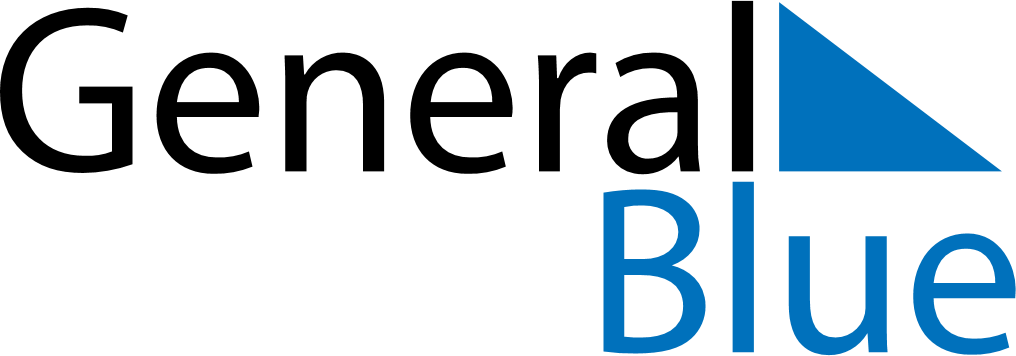 October 2026October 2026October 2026October 2026VenezuelaVenezuelaVenezuelaSundayMondayTuesdayWednesdayThursdayFridayFridaySaturday12234567899101112131415161617Day of Indigenous Resistance18192021222323242526272829303031